EDITAL DE PROCESSO SELETIVO DE CHAMAMENTO PÚBLICO N° 01/2022 BENTO FRANCISCO SILVY, Prefeito do Município de Vitor Meireles, Estado de Santa Catarina, no uso de suas atribuições legais e considerando o inciso IX do art. 37 da CF/1988, a Lei Orgânica Municipal, a Lei Complementar nº 049, de 23 de dezembro de 2009 e alterações, eCONSIDERANDO a necessidade temporária de excepcional interesse público na rede básica da Saúde - para provimento de vaga no âmbito da Secretaria Municipal da Saúde;         CONSIDERANDO	o nº insuficiente de profissional Odontólogo e Fonoaudiólogo para atender a demanda;         CONSIDERANDO a ausência dos referidos profissionais em lista de espera de processos seletivos e concursos públicos disponíveis;	CONSIDERANDO ao afastamento temporário, por doença, de profissional cirurgiã dentista;         CONSIDERANDO a necessidade de contratação temporária, enquanto transcorre o período de elaboração e conclusão de processo de concurso público;       CONSIDERANDO a necessidade de reposição imediata de serviços essenciais de odontologia e fonoaudiologia que houvera vacância na oferta destes serviços;        CONSIDERANDO a necessidade de atuação profissional imediata, tendo em vista o aumento de demanda por fatores pós COVID19;Torna público que estão abertas as inscrições do Processo Seletivo Simplificado de Chamamento Público de contratação de pessoal, por prazo determinado, VAGAS TEMPORÁRIAS PARA O QUADRO DA SAÚDE:DAS DISPOSIÇÕES PRELIMINARESO processo seletivo simplificado emergencial será regido pelo presente Edital, coordenado pela Secretaria Municipal da Saúde de Vitor Meireles-SC;A seleção dos candidatos será publicada no portal online oficial do município, bem como nos murais da Prefeitura e Secretaria da Saúde, e consistirá no somatório de pontos da contagem de títulos e da experiência comprovada;O processo seletivo simplificado de chamamento público emergencial destina-se à seleção de profissional para contratação temporária pelo período de até 06 (seis) meses para o cargo de fonoaudiólogo, ou enquanto se realiza o processo de concurso público e, para o cargo de cirurgião dentista, o período é de 02 (dois) anos para substituir profissional com afastamento temporário por motivos de saúde, podendo ser renovado de acordo com a necessidade;O chamamento dos (as) candidatos (as) obedecerá à ordem decrescente de classificação; O Contrato por prazo determinado extinguir-se-á sem direito a indenizações:I - pelo término do prazo contratual;- por iniciativa da administração pública; e- por iniciativa do (a) contratado (a), por escrito, com 10 (dez) dias de antecedência.DAS VAGASSerá oferecida a seguinte vaga, respeitados os requisitos de comprovação presentes no item 3 deste edital:    *CR: Cadastro ReservaAs vagas disponíveis terão lotação na Secretaria Municipal de Saúde, situada no centro da cidade de Vitor Meireles.DAS INSCRIÇÕESAs inscrições serão recebidas entre os dias 15/08/2022 a 22/08/2022, pelo email:  consultecsaude@gmail.com,  Os (as) candidatos (as) interessados deverão enviar documentação, conforme indicado no item anterior,  sendo fotocopiados:Documentos pessoais (Cédula de Identidade e CPF);Comprovação de escolaridade (Certificado Ensino superior) e Inscrição junto ao órgão fiscalizador da profissão; Comprovação do tempo de serviço exercido na profissão;As inscrições que não satisfizerem as exigências contidas neste Edital serão indeferidas.DO PROCESSO SELETIVOA classificação do Processo Seletivo de Chamamento Público dar-se-á mediante somatório de pontos da contagem de títulos e da experiência comprovada;Para contagem de títulos e experiência comprovada na função serão considerados os descritos nos quadros abaixo: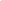 Fica estabelecido o limite de 2 (dois) cursos de Especialização para fins da pontuação expressa no quadro acima.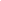 Para fins de pontuação por experiência será considerado todo o período de experiência apresentado na função principal e especialidade, quando for o caso, sendo que os períodos trabalhados de forma concomitante serão contabilizados uma única vez.DA CLASSIFICAÇÃOA classificação final dos candidatos consistirá no somatório de pontos da contagem de títulos e da experiência comprovada;Na classificação final, entre candidatos com igual número de pontuação serão utilizados os fatores de desempate na seguinte ordem:1 - Maior pontuação por experiência comprovada; 2 - Maior pontuação por títulos;3 - Maior idade;4 - Maior número de dependentes;A classificação preliminar será publicada, no dia 23/08/2022, no portal online oficial do município, bem como nos murais da Prefeitura e Secretaria da Saúde, quando concluída a conferência e avaliação de toda a documentação de inscrição, após a data limite do item 3.1.Após a publicação da Classificação, os (as) candidatos (as) terão direito de recurso sobre o resultado final, nos termos do item 7 deste edital.CONDIÇÕES PARA A CONTRATAÇÃOSão requisitos básicos para investidura em cargo público:a nacionalidade brasileira ou visto de permanência;o gozo dos direitos políticos;a quitação com as obrigações militares e eleitorais;o nível de escolaridade exigido para o exercício do cargo;a idade mínima de 18 (dezoito)anos;aptidão física e mental adequada ao exercício do cargo;habilitação específica para as funções atribuídas ao cargo.Para a contratação o (a) candidato (a) deverá apresentar antecipadamente toda a documentação solicitada pelo setor de recursos humanos do município.A falta de comprovação de qualquer um dos requisitos especificados no item acima, no prazo de 24 (vinte e quatro) horas, impedirá a contratação do candidato e o mesmo será eliminado da lista de classificação.Os candidatos que forem considerados inaptos quando da realização do exame médico pré-admissional, ou que não se sujeitarem à realização do mesmo, serão eliminados.DOS RECURSOSDa classificação preliminar, os candidatos poderão interpor recurso escrito, uma única vez, considerando o caráter emergencial da necessidade de contratação, o qual será recebido no e-mail: consultecsaude@gmail.com, no dia 24/08/2022;O recurso deverá conter a perfeita identificação do recorrente e as razões do pedido recursal;Será possibilitada vista de documentos apresentados pelo (a) candidato (a) na presença da Comissão, permitindo-se anotações.Havendo a reconsideração da decisão classificatória, o nome do (a) candidato (a) passará a constar no rol de selecionados.DO REGIME DE CONTRATAÇÃOAo contratado, através do presente Processo, aplicar-se-á o regime administrativo especial previsto na legislação municipal, que dispõe sobre a contratação por tempo determinado para atender à necessidade temporária de excepcional interesse público, e serão segurados do Regime Geral da Previdência Social - INSS.DAS DISPOSIÇÕES FINAISA homologação do resultado final será publicada no dia 25/08/2022 no portal online oficial do município – www.vitormeireles.sc.gov.br  bem como nos murais da Prefeitura e Secretaria da Saúde.O não comparecimento dos chamados em até 72 (setenta e duas) horas, em dias úteis, após o chamado caracterizará desistência;A não observância dos prazos e a inexatidão das informações ou a constatação, mesmo que posterior, de irregularidades nos documentos, eliminarão o (a) candidato (a) do processo seletivo emergencial;Os candidatos serão contratados em regime emergencial e temporário por prazo determinado, conforme item 1.3 do presente edital;Os casos omissos deste Edital e as decisões que se fizerem necessárias serão resolvidas pela Comissão do Processo Seletivo Simplificado;Os casos omissos neste Edital serão resolvidos pela Secretaria Municipal de Administração que, julgando necessário, poderá submetê-los ao Prefeito;Demais informações ou dúvidas poderão ser dirimidas na Secretaria Municipal de Saúde do município de Vitor Meireles /SC, ou pelo telefone (47) 3258-0211, em horário comercial.Vitor Meireles/SC, 11 de agosto de 2022.BENTO FRANCISCO SILVYPrefeito MunicipalANEXO IFICHA DE INSCRIÇÃO PARA PROCESSO SELETIVO SIMPLIFICADO EMERGENCIAL DE CHAMAMENTO PÚBLICOEDITAL Nº 01/2022Número de Inscrição:Cargo Pretendido: (     ) Fonoaudiólogo                (     ) OdontólogoNome do Candidato:Nº RG: 					CPF:                                            CR/SC:Data de Nascimento: Sexo: M (    )     F (    )Estado Civil:mail: 					Endereço:Município:					Estado:Telefone:Declaro que concordo e aceito as exigências especificadas no Edital de abertura deste Processo Seletivo Simplificado de Chamamento Público, responsabilizando-me pelas informações aqui prestadas.Local e Data: Assinatura do CandidatoANEXO II – Tempo de ServiçoAs comprovações de tempo de serviços poderão ser apresentadas através de folha de pagamento obtidas de forma online, declaração do empregador, contrato de trabalho ou similar.Local e Data: Assinatura do CandidatoCargoHabilitação/EscolaridadeRemuneraçãoMensalCargaHoráriaVagasOdontólogoPortador de certificado de conclusão de curso de ensino superior, com registro no respectivo órgão fiscalizador da profissão.R$ 4.537,2920 horas semanais01 + CR*FonoaudiólogoPortador de certificado de conclusão de curso de ensino superior, com registro no respectivo órgão fiscalizador da profissão.R$ 4.597,7640 horas semanais01 + CR*Item Empresa/EntidadePeriodo1Nome:CNPJ:EndereçoDe:    /     /       Até:  /    /    2Nome:CNPJ:EndereçoDe:    /     /    Até:    /   / 3Nome:CNPJ:EndereçoDe:   /       /Até:  /    /    4Nome:CNPJ:EndereçoDe:    /     /  Até:    /   /    5Nome:CNPJ:EndereçoDe:   /   /  Até:  /    /    6Nome:CNPJ:EndereçoDe:    /     /   Até:   /    /       7Nome:CNPJ:EndereçoDe:     /    /   Até:  /    /    8Nome:CNPJ:EndereçoDe:    /     /  Até:   /    /    Total____________ anos____________ dias